Anmeldung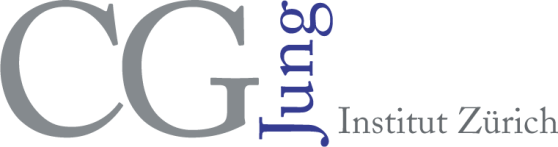 Themenwochenende: Individuation15. – 17. Juni 2023Name 	     	Vorname	     	Str. / Nr.	     	Plz / Ort	     	E-Mail 	     	Telefon	     	Kosten				Datum      		Unterschrift 	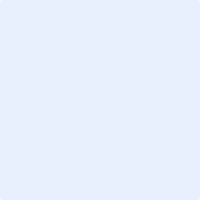 Bitte Talon senden an:C.G. Jung-Institut Zürich, Hornweg 28, CH-8700 KüsnachtTel +41 (0)44 914 10 40, Fax +41 (0)44 914 10 50 E-Mail: event(at)junginstitut.ch, www.junginstitut.ch TagungsgebührCHF 450.00Studierende Analytische Psychotherapie, Analytiker International, CAS und Allgemeine Fortbildung CGJIKostenlosAkkreditierte Analytiker/InnenCHF 225.00